  				Komunikat 17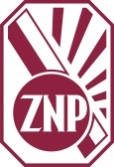 ZNP ZG Ośrodek Usług Pedagogicznych i Socjalnych Filia w Chorzowiewww.oupischorzow.plNIEPUBLICZNA PLACÓWKA KSZTAŁCENIA USTAWICZNEGO I PRAKTYCZNEGO WPISANA DO EWIDENCJI SZKÓŁ I PLACÓWEK NIEPUBLICZNYCH PROWADZONEJ PRZEZ MIASTO CHORZÓWZAŚWIADCZENIE NR 155 Z DNIA 24.04.2019Zaprasza na szkolenia w formie WEBINARIUM1. 05.05.2021r. godz.15.30 (środa) - Przygotowanie dokumentacji awansu zawodowego nauczyciela stażysty ubiegającego się o stopień nauczyciela kontraktowego.2. 06.05.2021r. godz.15.30 (czwartek) - Przygotowanie dokumentacji awansu zawodowego nauczyciela kontraktowego ubiegającego się o stopień nauczyciela mianowanego.3. 18.05.2021r. godz.15.30 (wtorek) - Przygotowanie dokumentacji awansu zawodowego nauczyciela mianowanego ubiegającego się o stopień nauczyciela dyplomowanego.4. 19.05.2021r. godz.15.30 (środa)  - Przygotowanie dokumentacji awansu zawodowego nauczyciela stażysty ubiegającego się o stopień nauczyciela kontraktowego.5. 20.05.2021r. godz.15.30  (środa) - Przygotowanie dokumentacji awansu zawodowego nauczyciela kontraktowego ubiegającego się o stopień nauczyciela mianowanego.Koszt szkolenia dla członka ZNP – 0 złProgram  szkoleń, czas trwania oraz szczegółowe  informacje umieszczone są na stronie placówki www.oupischorzow.pl.Aby zgłosić swój udział w szkoleniu należy przesłać akces mailem na adres: kontakt@oupischorzow.pl  -  podając imię i nazwisko, termin szkolenia oraz placówkę, w której nauczyciel pracuje. Każdy uczestnik otrzyma kartę zgłoszenia oraz instrukcję o dalszym postepowaniu lub pobrać kartę zgłoszenia ze strony www.oupischorzow.pl w zakładce webinaria i przesłać wypełnioną na adres kontakt@oupischorzow.pl 									Z pozdrowieniami								          Dyrektor Filii OUPiS									   Ewa Niedbała